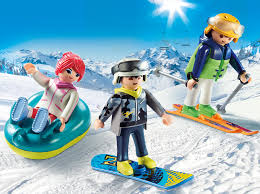 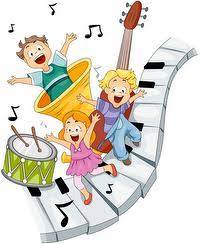 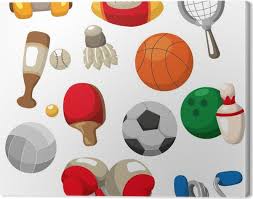 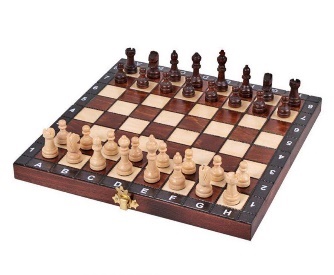 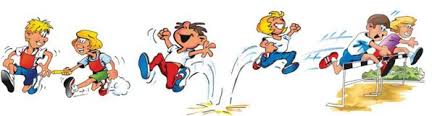 Nasjonal tilskuddsordning for å inkludere barn og unge                                       2022Formålet med tilskuddsordningen er å inkludere barn og ungdom, et virkemiddel for at flere skal få delta på viktige sosiale arenaer, uavhengig av foreldrenes inntekt og sosiale situasjon. Regjeringen har som mål at alle barn skal ha mulighet til å delta jevnlig i minst én organisert fritidsaktivitet sammen med andre.Både offentlige instanser, private aktører og frivillige organisasjoner kan søke om tilskudd.Søknadsskjema finner du på Bufdir`s hjemmeside og søknadsportal, link HER. Portalen krever elektronisk id– dvs med MINID, BANKID o.l.Søknadsfristen er kort: innen 17.12.2021. Trenger du hjelp til å skrive søknad?Ta raskt kontakt med Marie Giil, mob.90683691, så avtaler vi en tid.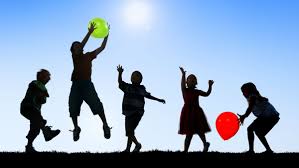 